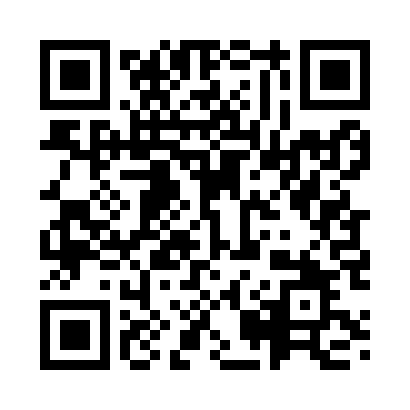 Prayer times for Vorchdorf, AustriaWed 1 May 2024 - Fri 31 May 2024High Latitude Method: Angle Based RulePrayer Calculation Method: Muslim World LeagueAsar Calculation Method: ShafiPrayer times provided by https://www.salahtimes.comDateDayFajrSunriseDhuhrAsrMaghribIsha1Wed3:365:461:015:018:1810:192Thu3:335:441:015:018:1910:213Fri3:315:421:015:028:2110:234Sat3:285:411:015:028:2210:265Sun3:255:391:015:038:2410:286Mon3:235:381:015:038:2510:307Tue3:205:361:015:048:2610:338Wed3:175:351:015:048:2810:359Thu3:155:331:015:058:2910:3810Fri3:125:321:015:068:3010:4011Sat3:095:301:015:068:3210:4212Sun3:075:291:015:068:3310:4513Mon3:045:281:015:078:3410:4714Tue3:015:261:015:078:3610:5015Wed2:595:251:015:088:3710:5216Thu2:565:241:015:088:3810:5517Fri2:535:231:015:098:3910:5718Sat2:515:221:015:098:4111:0019Sun2:485:201:015:108:4211:0220Mon2:465:191:015:108:4311:0521Tue2:445:181:015:118:4411:0722Wed2:445:171:015:118:4611:0923Thu2:435:161:015:128:4711:1124Fri2:435:151:015:128:4811:1225Sat2:435:141:015:138:4911:1226Sun2:425:131:015:138:5011:1327Mon2:425:121:025:138:5111:1328Tue2:425:121:025:148:5211:1429Wed2:425:111:025:148:5311:1430Thu2:415:101:025:158:5411:1531Fri2:415:091:025:158:5511:15